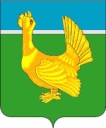 Администрация Верхнекетского района Управление по распоряжению муниципальнымимуществом и землей              636500, Россия, Томская область, Верхнекетский район, р.п.Белый Яр, пер. Банковский, 8Тел. (38258) 2-34-26,  факс (38258) 2-13-58Об утверждении плана проведения проверок сохранности и эффективности использования муниципального имущества муниципального образования Верхнекетский район Томской области     На основании Положения о порядке осуществления контроля за эффективностью использования и сохранностью муниципального имущества муниципального образования «Верхнекетский район», утвержденного постановлением Администрации Верхнекетского района от 23.08.2018 №868, в целях эффективного использования муниципального имущества Утвердить план проведения проверок сохранности и эффективности использования муниципального имущества Муниципального образования Верхнекетский район Томской области на 2020 год (приложение 1).Создать комиссию для проверок сохранности и эффективности использования муниципального имущества Муниципального образования Верхнекетский район Томской области на 2020 год (приложение 2).Контроль за исполнением настоящего распоряжения оставляю за собой. Начальник УРМИЗ Верхнекетского района                                         А.С. Толмачёва Исп. П.В. Лазарев8(38258) 2-34-26Приложение 1к распоряжению УРМИЗ Верхнекетского района                                                                                                                                от «19» декабря 2019 года №88План проведения проверок сохранности и эффективности использования муниципального имущества Муниципального образования Верхнекетский район Томской области на 2020 год Приложение 2к распоряжению УРМИЗ Верхнекетского района                                                                                                                                от «19» декабря 2019 года №88РАСПОРЯЖЕНИЕ“19“ декабря 2019 г.          №88 УРМИЗ-2, Управ. Делами - 1 №п/пНаименование адрес объекта, подлежащего проверкеПланируемый срок осмотра1Нежилое помещение, общей площадью 1217,5 кв.м., адрес объекта: п. Лисица, ул. Таежная 16, пом. 1001-1032,2001-2020,2023, МБОУ «Белояр-ская СОШ №1»Март2Снегоход «Буран АД», номер кузова 2511080141, номер двигателя 211.3.4485, адрес объекта р.п. Белый Яр, МОАУ «ДО ДЮСШ А.Карпова»Апрель3Снегоход Буран, номер кузова 24030037, номер двигателя 94-1-155, адрес объекта р.п. Белый Яр, МОАУ «ДО ДЮСШ А.Карпова»Апрель4Снегоход Буран, №3040543, маркаС-640,двиг.№84-4-11757, адрес объекта р.п. Белый Яр, МОАУ «ДО ДЮСШ А.Карпова»Апрель5Нежилое здание, общей площадью 4575,4 кв.м., адрес объекта: п. Сайга, ул. Молодогвардейская 3, МБОУ «Сайгинская СОШ»Май6Нежилое помещение, общей площадью 1190,5 кв.м., адрес объекта: п. Сайга, ул. Молодогвардейская 5 пом. О-2, МАДОУ «Верхнекетский детский сад»Май7Нежилое здание, общей площадью 1851,4 кв.м., адрес объекта: п. Ягодное, ул. Советская, 2, МБОУ «Ягоднинская СОШ»Май8Нежилое здание, общей площадью 5816,5 кв.м., адрес объекта: п. Клюквинка, ул. Центральная 4 стр. 1, МБОУ «Клюквинская СОШИ»Июль9Нежилое здание, общей площадью 1092,9 кв.м., адрес объекта: п. Степановка, пер. Аптечный 2, МАУ «Культура»Июль10Нежилое здание, общей площадью 1249,7 кв.м., адрес объекта: п. Катайга, ул. Южная, д. 3А, МУП «Катайгинское»Июль11Нежилое здание, общей площадью 117,7 кв.м., адрес объекта: п. Катайга, Спортивный переулок, д.8, МУП «Катайгинское»Июль12Нежилое здание, общей площадью 41,1 кв.м., адрес объекта: п. Катайга, Студенческая улица, д.10, МУП «Катайгинское»Июль13Автомобиль УАЗ 33962, двигУМЗ34178-0600082, кузов0017941, адрес объекта р.п. Белый Яр, МУП «ЦРА №31»Август14Автомобиль ГАЗ-322121, двиг 421640*Е0800625, кузов 322121Е0557458, адрес объекта р.п. Белый Яр, МОАУ «ДО ДЮСШ А.Карпова»Август15Нежилое помещение, общей площадью 89,8 кв.м., адрес объекта: р.п. Белый Яр, ул. Вокзальная д. 6в, пом. 1-5,19-23, ФГБУ «Западно-Сибирское управление по гидрометеорологии и мониторингу окружающей среды»Август16Нежилое помещение, общей площадью 76,4 кв.м., адрес объекта: р.п. Белый Яр, ул. Вокзальная д. 6в, пом. 8 – 14, ИП Хамматов Р.Т.Август17Нежилое помещение, общей площадью 66,7 кв.м., адрес объекта: р.п. Белый Яр, ул. Вокзальная д. 6в, пом. 6,7, 15 - 18, «Томская Таможня»АвгустПредседатель комиссииТолмачёва А.С. – начальник УРМИЗ Верхнекетского района;Заместитель председателя комиссииЯкубов В.В. - главный специалист по муниципальному заказу УРМИЗ Верхнекетского района;СекретарьЛазарев П.В. - главный специалист по управлению муниципальной собственностью УРМИЗ Верхнекетского района;Члены комиссии:Лукина М.И. - главный бухгалтер УРМИЗ Верхнекетского района;Лоскутова А.А. – специалист по муниципальному имуществу и закупкам УРМИЗ Верхнекетского района; Авдеев М.А. - специалист по земельным вопросам УРМИЗ Верхнекетского района;Медведев В.Ю. – директор МКУ «Инженерный центр» (по согласованию).